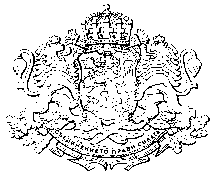 Публичен регистър на дисциплинарните производства по Закона за съдебната власт срещу съдииза 2016 г.Месец януариМесец февруариМесец мартМесец априлМесец юниМесец юлиМесец септемвриМесец ноемвриМесец декемвриПор.№, годинаПор.№, месецВх. № на преписката във ВССПредложение/№ на заповедна адм. ръководител Вносител напредложениe, заповедЛице, с-у което е внесено предложениетоРешение на Комисията по дисциплинарни производства Решение на Висшия съдебен съвет/дисциплинарен съставПредложение на дисциплинарния състав Решение на Висшия съдебен съвет по предложението на дисциплинарния съставРезултати от обжалване11-07-2682/03.12.2015 г.Заповед № А-260/30.11.2015 г. 308, ал.1, т. 1 от ЗСВ – „забележка“.Радослава Йорданова - и.ф. председател на Районен съд гр. ИхтиманИвайло Генов Йорданов – съдия в Районен съд гр. ИхтиманПредлага на ВСС да отмени наложеното със заповедта дисц. наказание по чл.308, ал.1, т. 1 от ЗСВ.26.01.2016 г.КДДОтменя, на основание чл. 314, ал. 3 от ЗСВ, наложеното със Заповед № А-260/30.11.2015 г.  на Радослава Йорданова - и.ф. председател на Районен съд гр. Ихтиман, дисциплинарно наказание по чл. 308, ал. 1, т. 1 от ЗСВ - „забележка” на Ивайло Генов Йорданов – съдия в Районен съд гр. Ихтиман.          Пр. № 7/04.02.2016 г.Пор.№, годинаПор.№, месецВх. № на преписката във ВССПредложение/№ на заповедна адм. ръководител Вносител напредложениe, заповедЛице, с-у което е внесено предложениетоРешение на Комисията по дисциплинарни производства Решение на Висшия съдебен съвет/дисциплинарен съставПредложение на дисциплинарния състав Решение на Висшия съдебен съвет по предложението на дисциплинарния съставРезултати от обжалване11-07-167/03.02.2016 г.Предложение за налагане на дисциплинарно наказание.Методи Лалов – председател на Софийски районен съд.Никола Николов Попов – съдия в Софийски районен съд.Предлага наВСС даобразува дисциплинарно производство. 09.02.2016 г.КДДОбразува дисциплинарно производство.ДД № 1/2016 г.Пр. № 9/18.02.2016 г.Дисц.състав: Димитър Узунов,Юлиана Колева, Милка ИтоваПредлага на СК на ВСС да наложи на Никола Николов Попов, заемащ длъжността съдия в Софийски районен съд, дисциплинарно наказание по чл.308, ал.1, т. 6 ЗСВ – дисциплинарно освобождаване от длъжност, за извършени нарушения по чл.307, ал.3, т. 1 и 4 ЗСВ.Пр. № 17/25.04.2017 г. на СК на ВСС Налага на Никола Николов Попов, заемащ длъжността съдия в Софийски районен съд, дисциплинарно наказание по чл.308, ал.1, т. 6 ЗСВ – дисциплинарно освобождаване от длъжност, за извършени нарушения по чл.307, ал.3, т. 1 и 4 ЗСВ.Решение на ВАС-VІ отделение: Отхвърля жалбата против решение на СК на ВСС по пр. № 17/25.04.2017 г.Решение на ВАС-петчленен състав: Оставя в сила решението на ВАС-VІ отделение.11-07-2749/15/03.02.2016 г.Предложение за налагане на дисциплинарно наказание.Цветанчо Трифонов – председател на Районен съд гр. Козлодуй.Адриана Георгиева Добрева –съдия в Районен съд гр. Козлодуй.Предлага на ВСС да не образува дисциплинарно производство за налагане на дисциплинарно наказание на Адриана Георгиева Добрева –съдия в Районен съд гр. Козлодуй, поради изтичане на 6-месецния срок във връзка с чл.310, ал.1, изр. I-во ЗСВ.09.02.2016 г. КДДНе образува дисциплинарно производство за налагане на дисциплинарно наказание на Адриана Георгиева Добрева –съдия в Районен съд гр. Козлодуй, поради изтичане на 6-месецния срок във връзка с чл.310, ал.1, изр. I-во ЗСВ.Пр. № 9/18.02.2016 г.11-00-005/08.02.2016 г.Предложение за налагане на дисциплинарно наказание.Даниела Костова, Румен Боев, Димитър Узунов, Светла Петкова и Ясен Тодоров – членове на ВССВеселина Йорданова Ставрева – съдия в Софийски градски съд.Предлага на ВСС да образува дисциплинарно производство.16.02.2016 г.КДДПр. № 10/25.02.2016 г.Отлага разглеждането на предложението за налагане на дисциплинарно наказание на Веселина Йорданова Ставрева – съдия в СГС.Пр. № 13/10.03.2016 г.Образува дисциплинарно производство.ДД № 2/2016 г.Дисц.състав: Димитър Узунов,Юлиана Колева, Калин КалпакчиевПр. № 10/07.03.2017 г. на СК ВСС избран нов член на д.състав Юлия Ковачева на мястото на Димитър УзуновПредлага на СК на ВСС да приеме, че съдия Ставрева не е извършила нарушение по чл.307, ал.4, т. 3 ЗСВПр. № 28/04.07.2017 г. на СК на ВСС Отхвърля предложението на дисциплинарния състав. На основание чл.320, ал. 5 ЗСВ, уведомява Веселени Ставрева - съдия в СГС, за предложението за налагане на дисциплинарно наказание - "понижаване в ранг. За срок от 6 месеца, като й предоставя възможност да бъде изслушана или да даде писмени обяснения.Пр. № 31/25.07.2017 г. на СК на ВСС След проведени гласувания по направените предложения за налагане на дисциплинарно наказание решение не бе взето. Пор.№, годинаПор.№, месецВх. № на преписката във ВССПредложение/№ на заповедна адм. ръководител Вносител напредложениe, заповедЛице, с-у което е внесено предложениетоРешение на Комисията по дисциплинарни производства Решение на Висшия съдебен съвет/дисциплинарен съставПредложение на дисциплинарния състав Решение на Висшия съдебен съвет по предложението на дисциплинарния съставРезултати от обжалване11-06-319/ 26.02.2016 г.Предложение за налагане на дисциплинарно наказание.Калоян Топалов – председател на Софийски градски съд.Мариян Стефанов Марков – съдия в Софийски градски съд. Предлага на ВСС да образува дисциплинарно производство.08.03.2016 г.КДДОбразува дисциплинарно производство.ДД № 3/2016 г.Пр. № 14/17.03.2016 г.Дисц.състав: Румен Георгиев, Мария Кузманова, Галя ГеоргиеваПредлага на ВСС да обедини производствата по д.дело № 3/2016 г. и д.дело № 27/2015 г. и двете по описа на ВСС, в едно общо производство което да продължи по д.дело № 27/2015 г. Пр. № 17/07.04.2016 г. Обединява производствата по д.дело № 3/2016 г. и д.дело № 27/2015 г. и двете по описа на ВСС, в едно общо производство което да продължи по д.дело № 27/2015 г.11-07-727/22.03.2016 г.Предложение за налагане на дисциплинарно наказание.Методи Лалов - административен ръководител-председател на Софийски районен съд. Никола Николов Попов – съдия в Софийски районен съд.Предлага на ВСС да образува дисциплинарно производство.29.03.2016 г.КДДОбразува дисциплинарно производство.ДД № 9/2016 г.Пр. № 17/07.04.2016 г.Дисц.състав: Елка Атанасова, Васил Петров, Светла ПетковаПредлага на СК на ВСС да присъедини ДД № 1/2016 г. и ДД № 9/2016 г., двете по описа на ВСС, в едно общо производство, което да продължи по ДД № 1/2016 г.Присъединява ДД № 1/2016 г. и ДД № 9/2016 г., двете по описа на ВСС, в едно общо производство, което да продължи по ДД № 1/2016 г.Пр. № 4/17.05.2016 г. СК ВСС   Пор.№, годинаПор.№, месецВх. № на преписката във ВССПредложение/№ на заповедна адм. ръководител Вносител напредложениe, заповедЛице, с-у което е внесено предложениетоРешение на Комисията по дисциплинарни производства Решение на Висшия съдебен съвет/дисциплинарен съставПредложение на дисциплинарния състав Решение на Висшия съдебен съвет по предложението на дисциплинарния съставРезултати от обжалване11-07-2643/01.12.2015 г.Заповед № РД-07-403/20.11.2015 г. чл. 308, ал. 1, т. 1 от ЗСВ - „забележка”Мария Карагьозова - и.д.административен ръководител-председател на Районен съд гр. Гоце Делчев.Костадин Димитров Попов - съдия в Районен съд гр. Гоце Делчев.Предлага на ВСС да потвърди, на основание чл.314, ал.3 от ЗСВ, наложеното със заповедта дисциплинарно наказание  по чл.308, ал.1, т. 1 от ЗСВ.05.04.2016 г.КДДПотвърждава, на основание чл.314, ал.3 ЗСВ, наложеното със заповед № РД-07-403/20.11.2015 г. дисциплинарно наказание по чл.308, ал.1, т. 1 ЗСВ.Пр. № 6/31.05.2016 г. СК на ВСС11-07-968/19.04.2016 г.Предложение за налагане на дисциплинарно наказание.Методи Лалов – председател на Софийски районен съд.Никола Николов Попов – съдия в Софийски районен съд.Предлага на съдийската колегия на ВСС да образува дисциплинарно производство.26.04.2016 г.КДДВИВСС-СК-ВССОбразува дисциплинарно производство.ДД № 10/2016 г.Пр. № 03/12.05.2016 г. СК ВССДисц.състав: Каролина Неделчева, Юлия Ковачева и Галя ГеоргиеваПредлага на СК на ВСС да присъедини ДД № 1/2016 г. и ДД № 10/2016 г., двете по описа на ВСС, в едно общо производство, което да продължи ДД № 1/2016 г.Пр. № 4/17.05.2016 г. СК ВСС Присъединява ДД № 1/2016 г. и ДД № 10/2016 г., двете по описа на ВСС, в едно общо производство, което да продължи ДД № 1/2016 г.Пор.№, годинаПор.№, месецВх. № на преписката във ВССПредложение/№ на заповедна адм. ръководител Вносител напредложениe, заповедЛице, с-у което е внесено предложениетоРешение на Комисията по дисциплинарни производства Решение на Висшия съдебен съвет/дисциплинарен съставПредложение на дисциплинарния състав Решение на Висшия съдебен съвет по предложението на дисциплинарния съставРезултати от обжалване11-07-1028/27.04.2016 г.Предложение за налагане на дисциплинарно наказание.Административен ръководител-председател на Районен съд гр. Лом.Нина Иванова Каменова – съдия в Районен съд гр. Лом.Връща преписката на административния ръководител на Районен съд гр. Лом с указания за спазване на процедурата по чл. 314 от ЗСВ и ако в хода на производството се установи, че е налице основание за налагане на по-тежко наказание, да упражни правомощията си по чл.314, ал. 5 от ЗСВ, като направи мотивирано предложение за налагане на дисциплинарно наказание до съдийската колегия на Висшия съдебен съвет.08.06.2016 г. КДДВИВСС - СК11-06-721/14.05.2016Предложение за налагане на дисциплинарно наказание.Административен ръководител-председател на Софийски градски съд.Мариян Стефанов Марков – съдия в Софийски градски съд.Предлага на съдийската колегия на ВСС да образува дисциплинарно производство.08.06.2016 г. КДДВИВСС - СКОбразува дисциплинарно производство.ДД № 12/2016 г.Пр. № 08/14.06.2016 г. СК ВССДисц.състав: Даниела Костова, Светла Петкова, Димитър УзуновПредлага на СК на ВСС да присъедини ДД № 12/2016 г. и ДД № 27/2015 г. в едно общо производство, което да продължи по ДД № 27/2015 г.Пр. № 9/21.06.2016 г. на СК-ВСС  Присъединява ДД № 12/2016 г. и ДД № 27/2015 г. в едно общо производство, което да продължи по ДД № 27/2015 г.11-06-609 от 19.04.2016 г.; 21.04.2016 г.; 26.04.2016 г.Заповед № 1308/18.04.2016 г. чл. 308, ал. 1, т. 1 от ЗСВ - „забележка” Административен ръководител-председател на Софийски градски съд.Полина Андонова Хаджимаринска – младши съдия в Софийски градски съд /към настоящия момент командирована на длъжност „съдия“ в СРС/.Предлага на съдийската колегия на ВСС да отмени заповедта за налагане на дисциплинарно наказание, като незаконосъобразна.08.06.2016 г. КДДВИВСС - СКОтменя Заповед № 1308/18.04.2016 г. на председателя на СГС, с която е наложено дисциплинарно наказание по чл.308, ал.1, т. 1 ЗСВ на Полина Андонова Хаджимаринска – младши съдия в Софийски градски съд /към настоящия момент командирована на длъжност „съдия“ в СРС/, като незаконосъобразна.Пр. № 08/14.06.2016 г. – СК ВСС5411-06-867/14.06.2016 г.Предложение за  Калоян Топалов налагане на дисциплинарно наказание Административен ръководител-председател на Софийски градски съдЕлка Христова Пенчева – съдия в Софийски градски съдПредлага на съдийската колегия на ВСС да образува дисциплинарно производство.22.06.2016 г. КДДВИВСС – СК ВССОбразува дисциплинарно производство.ДД № 13/2016 г.Пр. № 10/28.06.2016 г. – СК ВСС Дисц.състав: Соня Найденова, Камен Иванова, Галина КарагьозоваПор.№, годинаПор.№, месецВх. № на преписката във ВССПредложение/№ на заповедна адм. ръководител Вносител напредложениe, заповедЛице, с-у което е внесено предложениетоРешение на Комисията по дисциплинарни производства Решение на Висшия съдебен съвет/дисциплинарен съставПредложение на дисциплинарния състав Решение на Висшия съдебен съвет по предложението на дисциплинарния съставРезултати от обжалване11-06-756/25.05.2016 г.Заповед № 373/16.05.2016 г. чл. 308, ал. 1, т. 1 от ЗСВ – „забележка”Административен ръководител-председател на Окръжен съд гр. БургасГаля Василева Белева – съдия в Окръжен съд гр. БургасОтлага разглеждането на заповедта за следващо заседание. 06.07.2016 г. КДДВИВСС – СК ВСС11-07-1693/13.07.2016 г.Заповед № А-164/13.06.2016 г. чл. 308, ал. 1, т. 1 от ЗСВ – „забележка”Административен ръководител-председател на Районен съд гр. ЛомНина Иванова Каменова – съдия в Районен съд гр. ЛомОтлага разглеждането на заповедта за следващо заседание. 20.07.2016 г. КДДВИВСС – СК ВССПор.№, годинаПор.№, месецВх. № на преписката във ВССПредложение/№ на заповедна адм. ръководител Вносител напредложениe, заповедЛице, с-у което е внесено предложениетоРешение на Комисията по дисциплинарни производства Решение на Висшия съдебен съвет/дисциплинарен съставПредложение на дисциплинарния състав Решение на Висшия съдебен съвет по предложението на дисциплинарния съставРезултати от обжалване11-07-1904/ 08.08.2016г. и от 29.08.2016 г., Заповед № РД-13-132/ 03.08.2016 г.    чл. 308, ал. 1, т. 1 от ЗСВ – „забележка”Иван Манчев Димитров – заместващ административния ръководител-председател на Районен съд гр. СливенМинчо Стоянов Минев – съдия в Районен съд гр. СливенПредлага на съдийската колегия на ВСС  да потвърди наложеното със заповедта дисциплинарно наказание.  21.09.2016 г. КДДВИВСС – СК ВССПр. № 18/04.10.2016 г. на СК ВСС ПОТВЪРЖДАВА наложеното със заповедта дисциплинарно наказание по чл. 308, ал. 1, т. 1 от ЗСВ - „забележка“.11-06-756/ 25.05.2016 г. и от 21.07.2016 г. Заповед № 373/16.05.2016 г. чл. 308, ал. 1, т. 1 от ЗСВ – „забележка”Административен ръководител-председател на Окръжен съд гр. БургасГаля Василева Белева – съдия в Окръжен съд гр. БургасПредлага на съдийската колегия на ВСС  да отмени наложеното със заповедта дисциплинарно наказание.  21.09.2016 г. КДДВИВСС – СК ВССПр. № 18/04.10.2016 г. на СК ВСС ОТМЕНЯ, наложеното със заповедта дисциплинарно наказание по чл. 308, ал. 1, т. 1 от ЗСВ - „забележка“.№ 11-07-1782/ 01.08.2016 г. и от 21.09.2016 г.Заповед № АС-221/21.07.2016 г. чл. 308, ал. 1, т. 1 от ЗСВ – „забележка”Административен ръководител-председател на Софийски районен съдСтанимир Николов Йорданов-Кюлеров – съдия в Софийски районен съдПредлага на съдийската колегия на ВСС  да потвърди наложеното със заповедта дисциплинарно наказание.  28.09.2016 г. КДДВИВСС – СК ВССПр. № 19/11.10.2016 г. на СК ВСС ПОТВЪРЖДАВА наложеното със заповедта дисциплинарно наказание по чл. 308, ал. 1, т. 1 от ЗСВ - „забележка“.Пор.№, годинаПор.№, месецВх. № на преписката във ВССПредложение/№ на заповедна адм. ръководител Вносител напредложениe, заповедЛице, с-у което е внесено предложениетоРешение на Комисията по дисциплинарни производства Решение на Висшия съдебен съвет/дисциплинарен съставПредложение на дисциплинарния състав Решение на Висшия съдебен съвет по предложението на дисциплинарния съставРезултати от обжалване11-07-2525/23.11.2015 Г.Заповед № АС-299/11.10.2016 г. чл. 308, ал. 1, т. 1 от ЗСВ – „забележка”Административен ръководител-председател на Софийски районен съдЯна Цветанова Димитрова – съдия в Софийски районен съдОтлага разглеждането на заповедта.23.11.2016 г. КДДВИВСС – СК ВСС11-07-2525/23.11.2015 Г.Заповед № АС-300/31.10.2016 г. чл. 308, ал. 1, т. 1 от ЗСВ – „забележка”Административен ръководител-председател на Софийски районен съдЯна Цветанова Димитрова – съдия в Софийски районен съдОтлага разглеждането на заповедта.23.11.2016 г. КДДВИВСС – СК ВСС11-07-2498/28.10.2016 г.Заповед № АС-297/26.10.2016 г. чл. 308, ал. 1, т. 1 от ЗСВ – „забележка”Административен ръководител-председател на Софийски районен съдТаня Георгиева Плахойчева – съдия в Софийски районен съдПредлага на съдийската колегия на ВСС да отмени наложеното със заповедта дисц. наказание.30.11.2016 г. КДДВИВСС – СК ВССНа основание чл.314, ал.3 ЗСВ, отменя наложеното със заповедта дисциплинарно наказание.Пр. № 28/13.12.2016 г. на СК ВССПор.№, годинаПор.№, месецВх. № на преписката във ВССПредложение/№ на заповедна адм. ръководител Вносител напредложениe, заповедЛице, с-у което е внесено предложениетоРешение на Комисията по дисциплинарни производства Решение на Висшия съдебен съвет/дисциплинарен съставПредложение на дисциплинарния състав Решение на Висшия съдебен съвет по предложението на дисциплинарния съставРезултати от обжалване11-12-302/29.11.2016 г.Предложение за налагане на дисциплинарно наказание.Инспекторат към ВССМирослава Стефанова Тодорова – съдия в Софийски градски съдПредлага на съдийската колегия на ВСС да образува дисциплинарно производство.06.12.2016 г. КДДВИВСС – СК ВССОбразува дисциплинарно производство.ДД № 17/2016 г.Пр. № 27/06.12.2016 г. СК ВССДисц.състав: Галина Карагьозова, Мария Кузманова  и Милка ИтоваПр. № 29/20.12.2016 г. СК ВСС Определя чрез жребий на мястото на Милка Итова, Калин Калпакчиев Пр. № 41/10.10.2017 г. СК на ВСС Дисц.състав: Красимир Шекерджиев , Атанаска Дишева, Севдалин МавровПредлага на СК на ВСС да приеме, че Мирослава Стефанова Тодорова,съдия в СГС, е извършила нарушения по чл.307, ал.3, т. 1и 2 ЗСВ по съдебните производства, описани в обстоятелствената част на решението, в качеството й на съдия в СРС, за което да й се наложи дисциплинарно наказание по чл. 308, ал.1, т. 2 ЗСВ.Пр. № 7/26.02.2019 г. СК на ВССНе приема предложението на дисциплинарния състав за налагане на дисциплинарно наказание по чл.308, ал.1, т. 2 ЗСВ. Отлага разглеждането на точката предвид направеното предложение за налагане на по-тежко наказание.Пр. № 12/02.04.2019 г. на СК на ВСС Не приема решение за налагане на дисциплинарно наказание на съдия Мирослава Тодорова по направеното предложение от ИВСС.Решение на ВАС-VІ отд.: Отменя по жалба на ИВСС, решенията на СК на ВСС по т.2 от протокол № 12/02.04.2019 г., с които не се приемат решения за налагане на дисциплинарно наказание по чл.308, ал. 1, т.1, 3 и 4 ЗСВ.  Връща делото като преписка на СК на ВСС за ново произнасяне при спазване на дадените задължителни указания по тълкуване и прилагане на закона.Решение на ВАС-петчленен състав: Оставя в сила решението на ВАС-VІ отд.Решение на ВАС-VІ отд.: Отхвърля оспорването по жалба на Мирослава Тодорова срещу решение по т.3 от пр. № 30/01.09.2020 г. на СК на ВСС, с което е наложено наказание по чл. 308, ал. 1, т. 1 ЗСВ.Решение на ВАС-петчленен състав:Отменя решение № 5007/2021 г. на ВАС и вместо него постановява:Отменя решение по т.3 от протокол № 30/01.09.2020 г. на СК на ВСС, с което е наложено дисциплинарно наказание „забележка“.11-06-1434/24.10.2016Заповед № Д-159/14.10.2016 г.чл.308, ал.1, т.1 ЗСВ – забележкаАдминистративен ръководител-председател на Софийски окръжен съдЯника Тенева Бозаджиева – съдия в Софийски окръжен съдОтлага разглеждането на заповедта.14.12.2016 г. КДДВИВСС – СК ВСС11-07-2525/23.11.2015 Г.Заповед № АС-300/31.10.2016 г. чл. 308, ал. 1, т. 1 от ЗСВ – „забележка”Административен ръководител-председател на Софийски районен съдЯна Цветанова Димитрова – съдия в Софийски районен съдОтлага разглеждането на заповедта.14.12.2016 г. КДДВИВСС – СК ВСС11-07-2525/23.11.2015 Г.Заповед № АС-299/11.10.2016 г. чл. 308, ал. 1, т. 1 от ЗСВ – „забележка”Административен ръководител-председател на Софийски районен съдЯна Цветанова Димитрова – съдия в Софийски районен съдОтлага разглеждането на заповедта.14.12.2016 г. КДДВИВСС – СК ВСС11-07-1693/13.07.2016 г.Заповед № А-164/13.06.2016 г. чл. 308, ал. 1, т. 1 от ЗСВ – „забележка”Административен ръководител-председател на Районен съд гр. ЛомНина Иванова Каменова – съдия в Районен съд гр. ЛомОтлага разглеждането на заповедта.14.12.2016 г. КДДВИВСС – СК ВСС